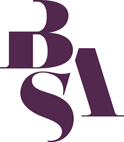 BSA Postgraduate Forum Pre-conference Day - A non-conference, conference: A day of self-careDRAFT TIMETABLE10am – Registration welcome from BSA PG forum  10.30- 11.30 am – Confessions of a PhD student 11.30am – 1pm Walking Tour of Glasgow optional – sign up – note not suitable for people with limited mobility. OR Mindfulness – Free to attend please bring or wear suitable attire i.e lose fitting/comfortable clothing.  We aim to be inclusive to all levels of fitness and abilities are welcome, this session will have a more relaxed focus than a physical one OR Massages – Please note any treatments you want must be paid for by yourself in cash – please see price list 1pm – 2pm – Lunch 2pm – 4pm Writing Retreat ran by Quill Out – Please sign up  Please note Quill out will be not offering individual feedback on your work, this session is only to facilitate your writing OR Mindfulness  OR Massages 4pm – 4.30 PM Refreshments/comfort break  4.30- 5pm – Presidential address 5pm – Closing remarks and feedback 